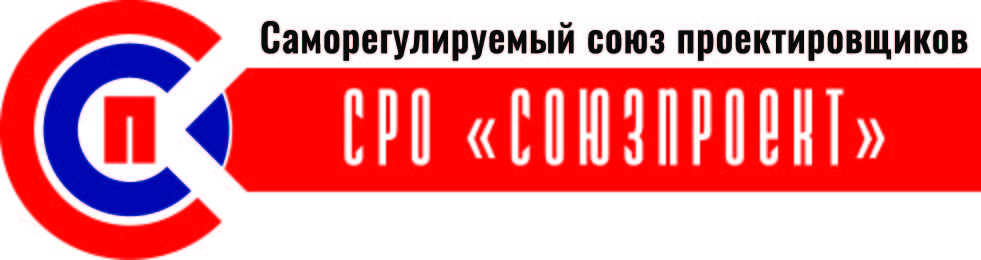 УТВЕРЖДЕНООбщим собранием членов СРО «Союзпроект»Протокол № 2 от 24.05.2017г.ПОЛОЖЕНИЕо членстве в СРО «Союзпроект», в том числе о требованиях к членам саморегулируемой организации, о размере, порядке расчета и уплаты членских взносов(с изменениями, внесенными Общим собранием членов СРО «Союзпроект» от 01.08.2017г., протокол № 3; с изменениями, внесенными Общим собранием членов СРО «Союзпроект» от 14.11.2017г., протокол № 4; с изменениями, внесенными Общим собранием членов СРО «Союзпроект» от 29.11.2018г., протокол № 2)Общие положения1.1.Настоящее Положение разработано в соответствии с Градостроительным кодексом Российской Федерации, Федеральным законом от 1 декабря 2007 года № 315-ФЗ «О саморегулируемых организациях», Уставом СРО «Союзпроект» (далее также – саморегулируемая организация) и определяет порядок приема в саморегулируемую организацию, порядок расчета и уплаты членских взносов, а также основания и порядок прекращения членства в саморегулируемой организации.1.2.Требования настоящего Положения обязательны для соблюдения всеми членами СРО «Союзпроект», органами управления, специализированными органами и работниками саморегулируемой организации.1.3.В члены СРО «Союзпроект» могут быть приняты юридическое лицо, в том числе иностранное юридическое лицо, и индивидуальный предприниматель при условии соответствия таких юридических лиц и индивидуальных предпринимателей требованиям, установленным саморегулируемой организацией к своим членам, и уплаты такими лицами в полном объеме взносов в компенсационный фонд возмещения вреда СРО «Союзпроект» и компенсационный фонд обеспечения договорных обязательств СРО «Союзпроект», если иное не установлено законодательством Российской Федерации. Обязанность по уплате взноса в компенсационный фонд обеспечения договорных обязательств СРО «Союзпроект» возлагается только на юридических лиц и индивидуальных предпринимателей, заявивших при вступлении в саморегулируемую организацию о намерении принимать участие в заключении договоров на подготовку проектной документации с использованием конкурентных способов заключения договоров.1.4.Членство юридических лиц и индивидуальных предпринимателей в СРО «Союзпроект» дает им право на выполнение работ по договорам о подготовке проектной документации, заключенным с застройщиком, техническим заказчиком, лицом, ответственным за эксплуатацию здания, сооружения, региональным оператором. 1.5.Член СРО «Союзпроект» не может быть членом другой саморегулируемой организации того же вида.1.6.Сведения о членстве в СРО «Союзпроект» (прием в члены, прекращение членства) подлежат внесению членом саморегулируемой организации в Единый федеральный реестр сведений о фактах деятельности юридических лиц с указанием наименования (фамилии, имени и, если имеется, отчества) члена саморегулируемой организации, его идентификаторов (идентификационный номер налогоплательщика, основной государственный регистрационный номер для юридических лиц, страховой номер индивидуального лицевого счета и, если имеется, идентификационный номер налогоплательщика для физических лиц), контактного адреса для связи с членом саморегулируемой организации, наименования саморегулируемой организации, ее идентификаторов (идентификационный номер налогоплательщика, основной государственный регистрационный номер), видов деятельности, которые могут осуществляться в связи с членством в такой саморегулируемой организации.Прием в члены СРО «Союзпроект»2.1.Для приема в члены СРО «Союзпроект» индивидуальный предприниматель или юридическое лицо представляет в саморегулируемую организацию документы в соответствии с перечнем документов (Приложение № 1) и требованиями к их оформлению (Приложение № 2).2.2.В срок не более чем два месяца со дня получения документов, указанных в пункте 2.1. настоящего Положения, СРО «Союзпроект» осуществляет проверку индивидуального предпринимателя или юридического лица на соответствие требованиям саморегулируемой организации к своим членам. 2.3.При проведении проверки саморегулируемая организация вправе обратиться:2.3.1.В Национальное объединение изыскателей и проектировщиков (НОПРИЗ) с запросом сведений:1) о выплатах из компенсационного фонда саморегулируемой организации, членом которой являлись индивидуальный предприниматель или юридическое лицо, произведенных по вине такого индивидуального предпринимателя или такого юридического лица;2) о наличии или об отсутствии в отношении специалистов индивидуального предпринимателя или юридического лица, указанных в документах индивидуального предпринимателя или юридического лица, решений об исключении сведений о таких специалистах из национального реестра специалистов, принятых за период не менее чем два года, предшествующих дню получения саморегулируемой организацией документов, указанных в пункте 2.1. настоящего Положения.2.3.2.В органы государственной власти и органы местного самоуправления с запросом информации, необходимой саморегулируемой организации для принятия решения о приеме индивидуального предпринимателя или юридического лица в члены СРО «Союзпроект».2.3.3.В саморегулируемые организации, членом которых индивидуальный предприниматель или юридическое лицо являлись ранее, с запросом документов и (или) информации, касающихся деятельности такого индивидуального предпринимателя или такого юридического лица, включая акты проверок его деятельности.2.4.Итоги проверки с выводом о соответствии или несоответствии индивидуального предпринимателя или юридического лица требованиям СРО «Союзпроект» к своим членам оформляются Актом проверки документов при приеме в СРО «Союзпроект», форма которого утверждается приказом Директора СРО «Союзпроект». 2.5.По результатам проверки, предусмотренной пунктом 2.2 настоящего Положения, Правление СРО «Союзпроект» принимает одно из следующих решений:1) о приеме индивидуального предпринимателя или юридического лица в члены  СРО «Союзпроект» при условии уплаты взноса в компенсационный фонд возмещения вреда, а также в компенсационный фонд обеспечения договорных обязательств в случае, если в заявлении индивидуального предпринимателя или юридического лица о приеме в члены СРО «Союзпроект» указаны сведения о намерении принимать участие в заключении договоров на подготовку проектной документации с использованием конкурентных способов заключения договоров;2) об отказе в приеме индивидуального предпринимателя или юридического лица в члены саморегулируемой организации с указанием причин такого отказа.2.6.В трехдневный срок с момента принятия одного из решений, указанных в пункте 2.5 настоящего Положения, СРО «Союзпроект» направляет индивидуальному предпринимателю или юридическому лицу уведомление о принятом решении с приложением копии такого решения. Уведомление направляется заказным письмом с уведомлением о вручении либо по адресу электронной почты индивидуального предпринимателя или юридического лица. Датой получения уведомления, направленного по электронной почте, считается дата отправления такого уведомления. 2.7.Индивидуальный предприниматель или юридическое лицо, в отношении которых принято решение о приеме в члены СРО «Союзпроект», в течение семи рабочих дней со дня получения уведомления, указанного в пункте 2.6 настоящего Положения, обязаны уплатить в полном объеме:1) взнос в компенсационный фонд возмещения вреда;2) взнос в компенсационный фонд обеспечения договорных обязательств в случае, если в заявлении индивидуального предпринимателя или юридического лица о приеме в члены СРО «Союзпроект» указаны сведения о намерении принимать участие в заключении договоров на подготовку проектной документации с использованием конкурентных способов заключения договоров.3) вступительный взнос в саморегулируемую организацию в случае, если внутренними документами саморегулируемой организации установлены требования к уплате вступительного взноса.2.8.Решение СРО «Союзпроект» о приеме в члены  саморегулируемой организации индивидуального предпринимателя или юридического лица, не заявившего о намерении принимать участие в заключении договоров на подготовку проектной документации с использованием конкурентных способов заключения договоров, вступает в силу со дня уплаты в полном объеме взноса в компенсационный фонд возмещения вреда, а также вступительного взноса в случае, если внутренними документами саморегулируемой организации установлены требования к уплате такого взноса.2.9.Решение СРО «Союзпроект» о приеме в члены  саморегулируемой организации индивидуального предпринимателя или юридического лица, заявившего о намерении принимать участие в заключении договоров на подготовку проектной документации с использованием конкурентных способов заключения договоров, вступает в силу со дня уплаты в полном объеме взносов в компенсационный фонд возмещения вреда и компенсационный фонд обеспечения договорных обязательств, а также вступительного взноса в случае, если внутренними документами саморегулируемой организации установлены требования к уплате такого взноса.2.10.В случае неуплаты в установленный пунктом 2.7 настоящего Положения срок взносов в компенсационный фонд (компенсационные фонды) саморегулируемой организации решение СРО «Союзпроект» о приеме в члены саморегулируемой организации считается не вступившим в силу, а юридическое лицо или индивидуальный предприниматель считается не принятым в члены СРО «Союзпроект». В этом случае СРО «Союзпроект» возвращает такому юридическому лицу или индивидуальному предпринимателю документы, поданные им с целью вступления в саморегулируемую организацию, в течение тридцати дней со дня истечения установленного срока уплаты вышеуказанных взносов. Такое юридическое лицо или индивидуальный предприниматель вправе вступить в СРО «Союзпроект» в порядке, установленном настоящим Положением.2.11.В день вступления в силу решения СРО «Союзпроект» о приеме индивидуального предпринимателя или юридического лица в члены СРО «Союзпроект» саморегулируемая организация размещает такое решение на своем сайте в сети «Интернет», вносит в реестр членов СРО «Союзпроект» сведения о приеме индивидуального предпринимателя или юридического лица в члены саморегулируемой организации, направляет в Национальное объединение изыскателей и проектировщиков (НОПРИЗ) уведомление о принятом решении. В случае принятия иного решения в отношении члена СРО «Союзпроект» саморегулируемая организация в день принятия такого решения размещает такое решение на своем сайте в сети «Интернет», вносит в реестр членов СРО «Союзпроект» соответствующие сведения в отношении такого члена саморегулируемой организации или вносит изменения в сведения, содержащиеся в указанном реестре, и направляет в Национальное объединение изыскателей и проектировщиков (НОПРИЗ) уведомление о принятом решении. Уведомления могут быть направлены на бумажном носителе или в форме электронных документов (пакета электронных документов), подписанных саморегулируемой организацией с использованием усиленной квалифицированной электронной подписи.2.12.Лицу, принятому в члены СРО «Союзпроект», выдается свидетельство о членстве в саморегулируемой организации в срок не позднее чем в течение трех рабочих дней после дня вступления в силу решения о приеме в члены СРО «Союзпроект». Форма свидетельства о членстве в саморегулируемой организации утверждается Правлением СРО «Союзпроект».2.13.Свидетельство о членстве в саморегулируемой организации подлежит замене в случае изменения содержащихся в нем сведений не позднее трех рабочих дней с момента поступления в саморегулируемую организацию соответствующего заявления от члена СРО «Союзпроект». В случае утраты свидетельства о членстве в саморегулируемой организации СРО «Союзпроект» оформляет дубликат утраченного свидетельства, который выдается члену СРО «Союзпроект» не позднее чем в течение трех рабочих дней после поступления в  саморегулируемую организацию заявления об утрате.2.14.СРО «Союзпроект» отказывает в приеме индивидуального предпринимателя или юридического лица в члены саморегулируемой организации по следующим основаниям:1) несоответствие индивидуального предпринимателя или юридического лица требованиям СРО «Союзпроект» к своим членам;2) непредставление индивидуальным предпринимателем или юридическим лицом в полном объеме документов, предусмотренных пунктом 2.1. настоящего Положения;3) если индивидуальный предприниматель или юридическое лицо уже является членом саморегулируемой организации, основанной на членстве лиц, осуществляющих подготовку проектной документации;4) если на момент принятия решения о приеме индивидуального предпринимателя или юридического лица в члены  СРО «Союзпроект» такой индивидуальный предприниматель или юридическое лицо ранее являлись членами саморегулируемой организации, основанной на членстве лиц, осуществляющих подготовку проектной документации, и их членство в такой саморегулируемой организации было прекращено менее одного года до дня принятия решения о приеме в члены СРО «Союзпроект». 2.15.СРО «Союзпроект» вправе отказать в приеме индивидуального предпринимателя или юридического лица в члены саморегулируемой организации по следующим основаниям:1) по вине индивидуального предпринимателя или юридического лица осуществлялись выплаты из компенсационного фонда возмещения вреда или компенсационного фонда обеспечения договорных обязательств саморегулируемой организации, членом которой ранее являлись такой индивидуальный предприниматель или такое юридическое лицо;2) проведение процедуры банкротства в отношении юридического лица или индивидуального предпринимателя;3) юридическое лицо или индивидуальный предприниматель включены в реестр недобросовестных поставщиков (подрядчиков, исполнителей) по договорам.2.16.Решения СРО «Союзпроект» о приеме индивидуального предпринимателя или юридического лица в члены саморегулируемой организации, об отказе в приеме индивидуального предпринимателя или юридического лица в члены саморегулируемой организации, бездействие СРО «Союзпроект» при приеме в члены саморегулируемой организации, перечень оснований для отказа в приеме в члены саморегулируемой организации, установленный настоящим Положением и (или) иными внутренними документами СРО «Союзпроект», могут быть обжалованы в арбитражный суд, а также третейский суд, сформированный Национальным объединением изыскателей и проектировщиков (НОПРИЗ).Требования к членам СРО «Союзпроект»3.1.Индивидуальный предприниматель и юридическое лицо могут быть приняты в члены СРО «Союзпроект» при условии их соответствия требованиям, установленным саморегулируемой организацией к своим членам.3.2.Требования СРО «Союзпроект» к своим членам включают в себя:3.2.1.Требования к членам саморегулируемой организации, осуществляющим подготовку проектной документации объектов капитального строительства (за исключением особо опасных, технически сложных и уникальных объектов, объектов использования атомной энергии).3.2.2.Требования к членам саморегулируемой организации, осуществляющим подготовку проектной документации особо опасных, технически сложных и уникальных объектов (за исключением объектов использования атомной энергии).3.2.3.Требования к информированию членами СРО «Союзпроект» саморегулируемой организации.3.3.Требованиями к членам саморегулируемой организации, осуществляющим подготовку проектной документации объектов капитального строительства (за исключением особо опасных, технически сложных и уникальных объектов, объектов использования атомной энергии), являются:3.3.1.Требование к кадровому составу члена саморегулируемой организации, каковым является:1) наличие у члена саморегулируемой организации в штате по месту основной работы:а) в случае, если стоимость работ, которые член саморегулируемой организации планирует выполнять по одному договору о подготовке проектной документации, составляет не более 25 миллионов рублей (первый уровень ответственности):не менее 2 специалистов по организации архитектурно-строительного проектирования (ГИП, ГАП), трудовая функция которых включает соответственно организацию выполнения работ по подготовке проектной документации и сведения о которых включены в национальный реестр специалистов в области инженерных изысканий и архитектурно-строительного проектирования;б) в случае, если стоимость работ, которые член саморегулируемой организации планирует выполнять по одному договору о подготовке проектной документации, составляет не более 50 миллионов рублей (второй уровень ответственности):не менее 2 специалистов по организации архитектурно-строительного проектирования (ГИП, ГАП), трудовая функция которых включает соответственно организацию выполнения работ по подготовке проектной документации и сведения о которых включены в национальный реестр специалистов в области инженерных изысканий и архитектурно-строительного проектирования,а также не менее 1 специалиста, имеющего высшее профессиональное образование соответствующего профиля и стаж работы в области архитектурно-строительного проектирования не менее 3 лет;в) в случае, если стоимость работ, которые член саморегулируемой организации планирует выполнять по одному договору о подготовке проектной документации, составляет не более 300 миллионов рублей (третий уровень ответственности):не менее 2 специалистов по организации архитектурно-строительного проектирования (ГИП, ГАП), трудовая функция которых включает соответственно организацию выполнения работ по подготовке проектной документации и сведения о которых включены в национальный реестр специалистов в области инженерных изысканий и архитектурно-строительного проектирования,а также не менее 2 специалистов, имеющих высшее профессиональное образование соответствующего профиля и стаж работы в области архитектурно-строительного проектирования не менее 5 лет;г) в случае, если стоимость работ, которые член саморегулируемой организации планирует выполнять по одному договору о подготовке проектной документации, составляет 300 миллионов рублей и более (четвертый уровень ответственности):не менее 2 специалистов по организации архитектурно-строительного проектирования (ГИП, ГАП), трудовая функция которых включает соответственно организацию выполнения работ по подготовке проектной документации и сведения о которых включены в национальный реестр специалистов в области инженерных изысканий и архитектурно-строительного проектирования,не менее 2 специалистов, имеющих высшее профессиональное образование соответствующего профиля и стаж работы в области архитектурно-строительного проектирования не менее 10 лет;2) пункт утратил силу с 18 августа 2017 года – с даты внесения в государственный реестр сведений о решении Общего собрания членов СРО «Союзпроект» от 01.08.2017г., протокол № 3.3.3.2.Требование к имуществу члена саморегулируемой организации, каковым является наличие у него на праве собственности или ином законном основании помещения, в котором оборудованы рабочие места для осуществления профессиональной деятельности по подготовке проектной документации.3.4.Требованиями к членам саморегулируемой организации, осуществляющим подготовку проектной документации особо опасных, технически сложных и уникальных объектов (за исключением объектов использования атомной энергии), являются:3.4.1.Требование к кадровому составу члена саморегулируемой организации, каковым является:1) наличие у члена саморегулируемой организации в штате по месту основной работы:а) в случае, если стоимость работ, которые член саморегулируемой организации планирует выполнять по одному договору о подготовке проектной документации, составляет не более 25 миллионов рублей (первый уровень ответственности):не менее 2 работников, занимающих должности руководителей, имеющих высшее образование по специальности или направлению подготовки в области строительства соответствующего профиля, стаж работы по специальности не менее 5 лет и являющихся специалистами по организации архитектурно-строительного проектирования, сведения о которых включены в национальный реестр специалистов в области инженерных изысканий и архитектурно-строительного проектирования,а также не менее 3 специалистов, имеющих высшее профессиональное образование соответствующего профиля и стаж работы в области архитектурно-строительного проектирования не менее 5 лет;б) в случае, если стоимость работ, которые член саморегулируемой организации планирует выполнять по одному договору о подготовке проектной документации, составляет не более 50 миллионов рублей (второй уровень ответственности):не менее 2 руководителей, имеющих высшее образование по специальности или направлению подготовки в области строительства соответствующего профиля, стаж работы по специальности не менее 5 лет и являющихся специалистами по организации архитектурно-строительного проектирования, сведения о которых включены в национальный реестр специалистов в области инженерных изысканий и архитектурно-строительного проектирования,а также не менее 4 специалистов, имеющих высшее профессиональное образование соответствующего профиля и стаж работы в области архитектурно-строительного проектирования не менее 5 лет;в) в случае, если стоимость работ, которые член саморегулируемой организации планирует выполнять по одному договору о подготовке проектной документации, составляет не более 300 миллионов рублей (третий уровень ответственности):не менее 2 руководителей, имеющих высшее образование по специальности или направлению подготовки в области строительства соответствующего профиля, стаж работы по специальности не менее 5 лет и являющихся специалистами по организации архитектурно-строительного проектирования, сведения о которых включены в национальный реестр специалистов в области инженерных изысканий и архитектурно-строительного проектирования,а также не менее 5 специалистов, имеющих высшее профессиональное образование соответствующего профиля и стаж работы в области архитектурно-строительного проектирования не менее 5 лет;г) в случае, если стоимость работ, которые член саморегулируемой организации планирует выполнять по одному договору о подготовке проектной документации, составляет 300 миллионов рублей и более (четвертый уровень ответственности):не менее 2 руководителей, имеющих высшее образование по специальности или направлению подготовки в области строительства соответствующего профиля, стаж работы по специальности не менее 5 лет и являющихся специалистами по организации архитектурно-строительного проектирования, сведения о которых включены в национальный реестр специалистов в области инженерных изысканий и архитектурно-строительного проектирования,а также не менее 7 специалистов, имеющих высшее профессиональное образование соответствующего профиля и стаж работы в области архитектурно-строительного проектирования не менее 5 лет;2) наличие у руководителей и специалистов квалификации, подтвержденной в порядке, установленном внутренними документами саморегулируемой организации, с учетом требований законодательства Российской Федерации;3) повышение квалификации в области архитектурно-строительного проектирования руководителей и специалистов, осуществляемое не реже одного раза в 5 лет;4) наличие у члена саморегулируемой организации системы аттестации работников, подлежащих аттестации по правилам, установленным Федеральной службой по экологическому, технологическому и атомному надзору, в случае, если в штатное расписание такого члена включены должности, в отношении выполняемых работ по которым осуществляется надзор указанной Службой и замещение которых допускается только работниками, прошедшими такую аттестацию.3.4.2.Требованием к члену саморегулируемой организации, осуществляющему подготовку проектной документации особо опасных, технически сложных и уникальных объектов (за исключением объектов использования атомной энергии), в отношении имущества является наличие принадлежащих ему на праве собственности или ином законном основании:1) помещений, в которых оборудованы рабочие места в соответствии с действующими санитарно-гигиеническими нормами для выполнения работ по подготовке проектной документации - не менее одного помещения; 2) электронно-вычислительных средств – персональных компьютеров, обеспечивающих техническую возможность использования программного обеспечения, предусмотренного подпунктом 3) пункта 3.4.2 настоящего Положения, в количестве не менее чем количество работников и специалистов, предусмотренных подпунктом 1) пункта 3.4.1 настоящего Положения;  3) лицензионного программного обеспечения:а) система автоматизированного проектирования (далее – САП) - Autodesk AutoCAD, Autodesk Revit, ArchiCAD Graphisoft, Tekla Structures BIM, КОМПАС-3D, Renga, nanoCAD и т.д. (на выбор члена саморегулируемой организации); б) расчетный программный комплекс (далее – РПК) - Лира, STARK_ES, SCAD, MicroFe, МОНОМАХ и т.д. (на выбор члена саморегулируемой организации).Лицензионное программное обеспечение должно быть в количестве: РПК – не менее одного рабочего места, САП – не менее одного рабочего места; (Пункт в редакции, утвержденной решением Общего собрания членов СРО «Союзпроект» от 29.11.2018г., протокол № 2, вступил в силу с 07 декабря 2018 года – с даты внесения сведений о решении в государственный реестр)4) в случаях постоянного или периодического нахождения работников и специалистов на особо опасных, технически сложных и уникальных объектах (за исключением объектов использования атомной энергии) - средств обеспечения промышленной безопасности, а именно средств индивидуальной защиты и безопасного выполнения работ, состав которых определяется с учетом применяемой технологии и технических особенностей объекта, в количестве, необходимом для обеспечения безопасности работников и специалистов, находящихся на объекте;5) в случаях обследования строительных конструкций особо опасных, технически сложных и уникальных объектов (за исключением объектов использования атомной энергии) - средств контроля и измерений, а именно специального контрольного оборудования и приборов, прошедших поверку (калибровку) в метрологических службах, аккредитованных Госстандартом России, в составе и количестве, необходимом для выполнения работ в соответствии с заданием заказчика. (Пункт в редакции, утвержденной решением Общего собрания членов СРО «Союзпроект» от 01.08.2017г., протокол № 3, вступил в силу с 18 августа 2017 года –  с даты внесения сведений о решении в государственный реестр)3.4.3.Требованием к члену саморегулируемой организации, осуществляющему подготовку проектной документации особо опасных, технически сложных и уникальных объектов (за исключением объектов использования атомной энергии), в отношении контроля качества является наличие у него документов, устанавливающих порядок организации и проведения контроля качества выполняемых работ, а также работников, на которых в установленном порядке возложена обязанность по осуществлению такого контроля.3.4.4.Требованием к членам саморегулируемой организации, осуществляющим подготовку проектной документации объектов использования атомной энергии, является наличие у члена саморегулируемой организации лицензии на соответствующий вид деятельности (проектирование) в области использования атомной энергии, выданной в соответствии с требованиями законодательства Российской Федерации в области использования атомной энергии. (Пункт дополнительно включен решением Общего собрания членов СРО «Союзпроект» от 14.11.2017г., протокол № 4, вступил в силу с 27 ноября 2017 года –  с даты внесения сведений о решении в государственный реестр)3.5.Саморегулируемой организацией может быть утверждено требование к страхованию членами СРО «Союзпроект», заявившими о намерении принимать участие в заключении договоров подряда на подготовку проектной документации с использованием конкурентных способов заключения договоров, риска ответственности за нарушение условий договора подряда на подготовку проектной документации.3.6.Саморегулируемой организацией может быть утверждено требование к страхованию членами СРО «Союзпроект» риска гражданской ответственности, которая может наступить в случае причинения вреда вследствие недостатков работ, которые оказывают влияние на безопасность объектов капитального строительства.3.7.Если юридическое лицо соответствует требованиям к членам саморегулируемой организации, осуществляющим подготовку проектной документации особо опасных, технически сложных и уникальных объектов (за исключением объектов использования атомной энергии), такое  юридическое лицо, являясь членом СРО «Союзпроект», также имеет право осуществлять подготовку проектной документации объектов капитального строительства, не являющихся особо опасными, технически сложными и уникальными объектами.3.8.Члены СРО «Союзпроект» обязаны в сроки и порядке, установленные пунктами 5.1-5.12 Правил контроля саморегулируемой организацией за деятельностью своих членов, информировать саморегулируемую организацию:1) об изменении информации, содержащейся в реестре членов саморегулируемой организации;2) об изменении состава специалистов, заявленных при приеме в саморегулируемую организацию;3) о заключении договора подряда на подготовку проектной документации с использованием конкурентных способов заключения договоров и о ходе исполнения своих обязательств по такому договору; 4)  о начале процедуры реорганизации (ликвидации, банкротства) юридического лица – члена СРО «Союзпроект».3.9.Требования СРО «Союзпроект» к своим членам последние обязаны соблюдать в течение всего периода членства в саморегулируемой организации.Размер, порядок расчета и уплаты членских взносов4.1.Членские взносы являются основным источником формирования имущества СРО «Союзпроект» и используются на оплату труда работников саморегулируемой организации и обеспечение ее уставной деятельности.4.2.Не допускается освобождение члена СРО «Союзпроект»  от уплаты членских взносов.4.3.Членские взносы уплачиваются каждым членом СРО «Союзпроект» в период своего членства в саморегулируемой организации с момента приема в члены саморегулируемой организации до момента прекращения членства в саморегулируемой организации в размере и порядке, установленном саморегулируемой организацией. 4.4.В СРО «Союзпроект» принят единый размер членских взносов для всех членов саморегулируемой организации. Размер членских взносов рассчитывается с учетом количества членов СРО «Союзпроект» и утвержденной сметы планируемых расходов саморегулируемой организации. Размер членских взносов в СРО «Союзпроект» устанавливается решением Общего собрания членов саморегулируемой организации.4.5.СРО «Союзпроект» утвержден поквартальный порядок уплаты членских взносов каждым членом саморегулируемой организации до 10 числа первого месяца квартала. Членские взносы могут быть уплачены авансовым платежом за период более чем один квартал.4.6.При приеме индивидуального предпринимателя или юридического лица в члены СРО «Союзпроект» членские взносы уплачиваются таким индивидуальным предпринимателем или юридическим лицом в течение трех рабочих дней со дня вступления в силу решения о приеме в члены саморегулируемой организации в размере за период до конца квартала, в котором  принято решение о приеме в члены  СРО «Союзпроект». Членские взносы за первый месяц членства в саморегулируемой организации уплачиваются в размере, который рассчитывается по формуле – (А : 30) х N, где А – утвержденный размер членских взносов за месяц, N – количество дней членства (включительно с даты приема в саморегулируемую организацию до конца месяца, в котором осуществлен прием в саморегулируемую организацию).(Пункт в редакции, утвержденной решением Общего собрания членов СРО «Союзпроект» от 29.11.2018г., протокол № 2, вступил в силу с 07 декабря 2018 года – с даты внесения сведений о решении в государственный реестр)4.7.Членские взносы уплачиваются путем перечисления членами СРО «Союзпроект» денежных средств на расчетный счет саморегулируемой организации с обязательным указанием назначения платежа. Допускается уплата членских взносов путем внесения наличных денежных средств в кассу саморегулируемой организации. Членские взносы считаются уплаченными в момент поступления денежных средств на расчетный счет СРО «Союзпроект» либо в кассу саморегулируемой организации.4.8.Предоставление отсрочек по уплате членских взносов, в том числе и под письменные гарантии члена СРО «Союзпроект», не допускается.4.9.Отсутствие задолженности по уплате членских взносов является необходимым условием для членства в СРО «Союзпроект» и предоставления связанного с таким членством права на выполнение работ по договорам подряда на подготовку проектной документации.4.10.СРО «Союзпроект» вправе применить  к своим членам, неуплатившим членские взносы в соответствии с требованиями саморегулируемой организации, меры дисциплинарного воздействия, предусмотренные саморегулируемой организацией, в том числе исключение из членов саморегулируемой организации. Контроль за своевременностью и полнотой уплаты членских взносов организует Директор СРО «Союзпроект».4.11.В случае прекращения членства в СРО «Союзпроект» уплаченные членские взносы не возвращаются.4.12.В случае прекращения членства в СРО «Союзпроект» индивидуальный предприниматель или юридическое лицо обязаны погасить задолженность по уплате членских взносов при наличии таковой. Членские взносы за месяц, в котором прекращено членство в саморегулируемой организации, уплачиваются в размере, который рассчитывается по формуле – (А : 30) х N, где А – утвержденный размер членских взносов за месяц, N – количество дней членства (с начала месяца, в котором прекращено членство в саморегулируемой организации, до даты прекращения членства включительно). (Пункт в редакции, утвержденной решением Общего собрания членов СРО «Союзпроект» от 29.11.2018г., протокол № 2, вступил в силу с 07 декабря 2018 года – с даты внесения сведений о решении в государственный реестр)4.13.В случаях отказа индивидуального предпринимателя или юридического лица, прекративших членство в СРО «Союзпроект» с задолженностью по уплате членских взносов, добровольно погасить такую задолженность саморегулируемая организация имеет право взыскать указанные денежные средства в судебном порядке.4.14.Взыскание в судебном порядке задолженности по уплате членских взносов является корпоративным спором, предусмотренным статьей 225_1 Арбитражно-процессуального кодекса Российской Федерации, который рассматривается арбитражным судом по месту нахождения саморегулируемой организации, а именно Арбитражным судом Красноярского края. Прекращение членства в СРО «Союзпроект»5.1.Членство индивидуального предпринимателя или юридического лица в СРО «Союзпроект» прекращается в случаях:5.1.1.Добровольного выхода из саморегулируемой организации.5.1.2.Исключения из членов саморегулируемой организации по решению саморегулируемой организации.5.1.3.Смерти индивидуального предпринимателя – члена СРО «Союзпроект», ликвидации юридического лица – члена СРО «Союзпроект» или прекращения деятельности юридического лица – члена СРО «Союзпроект» в результате его реорганизации.5.1.4.Присоединения СРО «Союзпроект» к другой саморегулируемой организации, основанной на членстве лиц, осуществляющих подготовку проектной документации.5.1.5.По иным основаниям и в случаях, которые указаны в Федеральном законе от 1 декабря 2007 года № 315-ФЗ «О саморегулируемых организациях».5.2.При добровольном выходе из членов СРО «Союзпроект» индивидуальный предприниматель или юридическое лицо направляет (предоставляет) в саморегулируемую организацию заявление о добровольном прекращении членства в саморегулируемой организации на бумажном носителе, подписанное уполномоченным лицом (Образец № 5). В случае если законом и (или) учредительными документами юридического лица - члена СРО установлен порядок принятия решения о добровольном прекращении членства в саморегулируемой организации, предусматривающий принятие соответствующего решения органами управления юридического лица, к заявлению о добровольном прекращении членства в СРО «Союзпроект» прилагается надлежаще заверенная копия такого решения. При отсутствии такого решения заявление о добровольном прекращении членства в саморегулируемой организации не подлежит регистрации и считается непоступившим в СРО «Союзпроект». В день поступления в СРО «Союзпроект» заявления о добровольном прекращении членства в саморегулируемой организации сведения о прекращении членства индивидуального предпринимателя или юридического лица, направившего такое заявление, вносятся в реестр членов саморегулируемой организации. В течение трех дней со дня поступления указанного заявления на бумажном носителе или в этот же день в случае его поступления в форме электронного документа (пакета электронных документов) направляет в соответствующее Национальное объединение изыскателей и проектировщиков (НОПРИЗ) уведомление об этом. Уведомление может быть направлено в Национальное объединение изыскателей и проектировщиков (НОПРИЗ) на бумажном носителе или в форме электронных документов (пакета электронных документов), подписанных саморегулируемой организацией с использованием усиленной квалифицированной электронной подписи. При добровольном выходе из членов СРО «Союзпроект» индивидуальный предприниматель или юридическое лицо обязаны исполнить все свои обязательства перед саморегулируемой организацией, в том числе и по уплате членских взносов. 5.3.Исключение из членов саморегулируемой организации является мерой дисциплинарного воздействия, порядок применения которой определяется Положением о мерах дисциплинарного воздействия, утверждаемым Общим собранием членов СРО «Союзпроект». 5.4.Членство в СРО «Союзпроект» считается прекращенным с даты внесения соответствующих сведений в реестр членов саморегулируемой организации. 5.5.Лицу, прекратившему членство в СРО «Союзпроект», не возвращаются уплаченные членские взносы (за исключением авансовых платежей), а также взносы в компенсационные фонды саморегулируемой организации, если иное не предусмотрено действующим законодательством.5.6.В случае прекращения индивидуальным предпринимателем или юридическим лицом членства в саморегулируемой организации такой индивидуальный предприниматель или такое юридическое лицо в течение одного года не могут быть вновь приняты в члены саморегулируемой организации.Заключительные положения6.1.Настоящее Положение вступает в силу 1 июля 2017 года, но не ранее чем со дня внесения сведений о нем в государственный реестр саморегулируемых организаций в соответствии с частью 5 статьи 55_18 Градостроительного кодекса Российской Федерации.6.2.Изменения, внесенные в настоящее Положение, решение о признании утратившими силу настоящего Положения вступают в силу со дня внесения сведений о них в государственный реестр саморегулируемых организаций в соответствии с частью 5 статьи 55_18 Градостроительного кодекса Российской Федерации.6.3.Настоящее Положение не должно противоречить законодательству Российской Федерации и уставу  СРО «Союзпроект». В случае если нормами действующего законодательства Российской Федерации установлены иные правила, чем предусмотрены настоящим Положением, то применяются правила, установленные действующим законодательством Российской Федерации. Правила, предусмотренные настоящим Положением и противоречащие нормам действующего законодательства Российской Федерации, признаются недействительными. Недействительность отдельных правил настоящего Положения не влечет недействительности настоящего Положения в целом.Приложение № 1Перечень  документовдля приема в члены СРО «Союзпроект»	1.Заявление о приеме в члены СРО «Союзпроект» (Образец № 1), для юридического лица - с приложением копии решения учредителей (участников, акционеров либо уполномоченного органа) юридического лица о вступлении в СРО «Союзпроект». В заявлении должны быть указаны в том числе сведения о намерении принимать участие в заключении договоров подряда на подготовку проектной документации с использованием конкурентных способов заключения договоров или об отсутствии таких намерений.2.Копия документа, подтверждающего факт внесения в соответствующий государственный реестр записи о государственной регистрации индивидуального предпринимателя (свидетельство о государственной регистрации физического лица в качестве индивидуального предпринимателя или свидетельство о внесении в ЕГРИП записи об индивидуальном предпринимателе, зарегистрированном до 1 января 2004 года) или юридического лица (свидетельство о государственной регистрации юридического лица или свидетельство о внесении записи в ЕГРЮЛ о юридическом лице, зарегистрированном до 1 июля 2002 года).3.Учредительные документы юридического лица - учредительный договор (при наличии), устав.4.Для иностранных юридических лиц – надлежащим образом заверенный перевод на русский язык документов о государственной регистрации юридического лица в соответствии с законодательством соответствующего государства.5.Документы, подтверждающие соответствие индивидуального предпринимателя или юридического лица требованиям, установленным СРО «Союзпроект» к своим членам:5.1.Документы, подтверждающие соответствие требованиям СРО «Союзпроект» к кадровому составу члена саморегулируемой организации: 1) сведения о квалификации индивидуального предпринимателя, специалистов индивидуального предпринимателя или юридического лица (Образцы № 2 и № 3);2) документы, подтверждающие наличие у индивидуального предпринимателя - члена СРО «Союзпроект» или руководителя юридического лица – члена СРО «Союзпроект», у специалистов такого индивидуального предпринимателя или юридического лица высшего образования по специальности или направлению подготовки в области строительства соответствующего профиля, высшего профессионального образования соответствующего профиля - копии дипломов о высшем образовании, дипломов о профессиональной переподготовке;3) документы, подтверждающие наличие у индивидуального предпринимателя - члена СРО «Союзпроект» или руководителя юридического лица - члена СРО «Союзпроект», у специалистов такого индивидуального предпринимателя или юридического лица требуемого стажа работы по специальности, стажа работы в области архитектурно-строительного проектирования - копии трудовых книжек; 4) документы, подтверждающие наличие у члена саморегулируемой организации в штате по месту основной работы специалистов по организации архитектурно-строительного проектирования (главных инженеров проекта – далее ГИП, главных архитекторов проекта – далее ГАП) – копии трудовых договоров, приказов о назначении на должности ГИП (ГАП) либо должностных инструкций с указанием должностных обязанностей, предусмотренных частью 3 статьи 55_5-1 Градостроительного кодекса РФ. Документом, подтверждающим факт включения вышеуказанных специалистов в национальный реестр специалистов в области инженерных изысканий и архитектурно-строительного проектирования, является выписка из национального реестра специалистов, которая оформляется ответственным работником СРО «Союзпроект» по результатам проверки сведений, размещенных на сайте Национального объединения изыскателей и проектировщиков (НОПРИЗ) в информационно-телекоммуникационной сети «Интернет»;5) документы, подтверждающие повышение квалификации в области архитектурно-строительного проектирования не реже чем один раз в пять лет руководителей и специалистов, находящихся у члена саморегулируемой организации в штате по месту основной работы, осуществляющего подготовку проектной документации особо опасных, технически сложных и уникальных объектов (за исключением объектов использования атомной энергии) – копии удостоверений о повышении квалификации;6) документы о наличии у руководителей и специалистов квалификации, подтвержденной в порядке, установленном внутренними документами саморегулируемой организации, с учетом требований законодательства Российской Федерации;7) документы, подтверждающие наличие у члена саморегулируемой организации, осуществляющего подготовку проектной документации особо опасных, технически сложных и уникальных объектов (за исключением объектов использования атомной энергии), системы аттестации работников, подлежащих аттестации по правилам, установленным Федеральной службой по экологическому, технологическому и атомному надзору, в случае, если в штатное расписание такого члена включены должности, в отношении выполняемых работ по которым осуществляется надзор указанной Службой и замещение которых допускается только работниками, прошедшими такую аттестацию:При аттестации в аттестационной комиссии организации:-копия положения (стандарта организации) об аттестации специалистов, утвержденного руководителем организации;-копия приказа (распоряжения) руководителя организации о создании аттестационной комиссии организации и назначении председателя и членов аттестационной комиссии;-копии протоколов об аттестации руководителя (председателя) и членов аттестационной комиссии организации в территориальной аттестационной комиссии Федеральной службы по экологическому, технологическому и атомному надзору;-копия утвержденного руководителем организации графика аттестации с указанием места аттестации и отметкой об ознакомлении с ним лиц, подлежащих аттестации;-копия протокола заседания аттестационной комиссии организации.При аттестации в аттестационных комиссиях Федеральной службы по экологическому, технологическому и атомному надзору: -копия положения (стандарта организации) об аттестации специалистов, утвержденного руководителем организации;-копия протокола аттестационной комиссии Федеральной службой по экологическому, технологическому и атомному надзору.5.2.Документы, подтверждающие соответствие требованиям саморегулируемой организации к имуществу члена саморегулируемой организации:1)документы, подтверждающие наличие у члена саморегулируемой организации, осуществляющего подготовку проектной документации объектов капитального строительства (за исключением особо опасных, технически сложных и уникальных объектов, объектов использования атомной энергии), помещения, в котором оборудованы рабочие места для осуществления профессиональной деятельности по подготовке проектной документации  – копии договоров аренды (субаренды) помещений, выписки из Единого государственного реестра прав на недвижимое имущество и сделок с ним; 2)документы, подтверждающие наличие у члена саморегулируемой организации, осуществляющего подготовку проектной документации особо опасных, технически сложных и уникальных объектов (за исключением объектов использования атомной энергии), принадлежащих ему на праве собственности или ином законном основании зданий, и (или) сооружений, и (или) помещений, электронно-вычислительных средств, лицензионного программного обеспечения и в случае необходимости средств обеспечения промышленной безопасности, а также средств контроля и измерений в составе и количестве, определяемом саморегулируемой организацией.5.3.Документы, устанавливающие порядок организации и проведения контроля качества выполняемых работ по подготовке проектной документации особо опасных, технически сложных и уникальных объектов (за исключением объектов использования атомной энергии), а также работников, на которых в установленном порядке возложена обязанность по осуществлению такого контроля:-копия приказа о назначении ответственных должностных лиц за контроль качества работ по подготовке проектной документации; -копия положения (стандарта организации) о порядке организации и проведения контроля качества работ по подготовке проектной документации;-копия сертификата менеджмента качества (при наличии указанного сертификата предоставлять иные документы не требуется). 5.4.Документы, подтверждающие соответствие требованиям саморегулируемой организации к страхованию членом саморегулируемой организации, заявившим о намерении принимать участие в заключении договоров подряда на подготовку проектной документации с использованием конкурентных способов заключения договоров, риска ответственности за нарушение условий договора подряда на подготовку проектной документации – договор страхования такого риска, дополнения к договору страхования.5.5.Документы, подтверждающие соответствие требованиям саморегулируемой организации к страхованию членом саморегулируемой риска гражданской ответственности, которая может наступить в случае причинения вреда вследствие недостатков работ, которые оказывают влияние на безопасность объектов капитального строительства – договор страхования гражданской ответственности, дополнения к договору страхования.Приложение № 2Требования к оформлению  документовдля приема в члены СРО «Союзпроект»	1.В целях оптимизации контрольных процедур и документооборота в СРО «Союзпроект» все документы, представляемые заявителем для приема в члены СРО «Союзпроект», компонуются в блоки:	а) в 1-й блок входят документы, предусмотренные пунктами 1; 2; 3; 4 Перечня документов (Приложение № 1). Все листы данного блока нумеруются, прошиваются (кроме заявления о приеме). 	б) во 2-й блок входят документы, предусмотренные подпунктами 1) - 6) пункта 5.1 Перечня документов (Приложение № 1). Данный блок включает в себя несколько групп документов. В первую группу документов входит таблица - Сведения о квалификации индивидуального предпринимателя, специалистов индивидуального предпринимателя или юридического лица (Образец № 2 или Образец № 3). Во вторую и последующие группы (количество их определяется количеством заявленных специалистов) включаются документы на каждого специалиста: копия диплома о высшем образовании, диплома о профессиональной переподготовке; копия трудовой книжки (начиная с титульного листа в полном объеме); копия приказа о назначении на должности ГИП (ГАП) либо копия должностной инструкции; документ, подтверждающий факт включения заявленных специалистов в национальный реестр специалистов в области инженерных изысканий и архитектурно-строительного проектирования; копии удостоверений о повышении квалификации в соответствии с подпунктом 5) пункта 5.1 Перечня документов (Приложение № 1). Каждая группа документов прошивается раздельно, листы нумеруются (сквозная нумерация).	в) в 3-й блок (только для членов саморегулируемой организации, осуществляющих подготовку проектной документации особо опасных, технически сложных и уникальных объектов (за исключением объектов использования атомной энергии)) входят документы, предусмотренные подпунктом 7) пункта 5.1 Перечня документов (Приложение № 1). Все листы данного блока нумеруются (сквозная нумерация) и прошиваются.	г) в 4-й блок входят документы, предусмотренные пунктом 5.2 Перечня документов (Приложение № 1). Все листы данного блока нумеруются (сквозная нумерация) и прошиваются.	д) в 5-й блок (только для членов саморегулируемой организации, осуществляющих подготовку проектной документации особо опасных, технически сложных и уникальных объектов (за исключением объектов использования атомной энергии)) входят документы, предусмотренные пунктом 5.3 Перечня документов (Приложение № 1). Все листы данного блока нумеруются (сквозная нумерация) и прошиваются. 	е) в 6-й блок (только в случае утверждения саморегулируемой организацией требования к страхованию) входят документы, предусмотренные пунктом 5.4 Перечня документов (Приложение № 1). Все листы данного блока нумеруются (сквозная нумерация) и прошиваются.	ж) в 7-й блок (только в случае утверждения саморегулируемой организацией требования к страхованию для членов саморегулируемой организации, заявивших о намерении принимать участие в заключении договоров подряда на подготовку проектной документации с использованием конкурентных способов заключения договоров) входят документы, предусмотренные пунктом 5.5 Перечня документов (Приложение № 1). Все листы данного блока нумеруются (сквозная нумерация) и прошиваются. 	2.С обратной стороны прошитого блока (группы) документов наклеивается бумажный прямоугольник (с захватом нити) с надписью "Пронумерованы и прошиты документы на ___ (количество цифрами и прописью) листах. Номера со 2 по ___. Копии верны. Директор: (фамилия, инициалы, дата)". Печать предприятия.	3.Заявителем составляется опись документов в 2-х экземплярах (Образец № 4). Если опись более одного листа, то все листы нумеруются и прошиваются. Надлежащим образом подготовленные документы представляются (направляются) в СРО «Союзпроект» для рассмотрения по описи, один экземпляр которой вручается (направляется) заявителю с отметкой о дате приема документов. 	4.Копии представляемых в СРО «Союзпроект» документов должны быть надлежащего качества (хорошо читаемы, без излишнего зачернения текста тонером) и заверены уполномоченным лицом.	5.При возникновении сомнений в подлинности предоставляемых заявителем копий документов специалист отдела контроля СРО «Союзпроект» имеет право потребовать от заявителя предоставить оригиналы таких документов либо осуществить иные действия, необходимые для проверки документов.Образец № 1 (В редакции, утвержденной решением Общего собрания членов СРО «Союзпроект» от 01.08.2017г., протокол № 3, вступил в силу с 18 августа 2017 года –  с даты внесения сведений о решении в государственный реестр)(на фирменном бланке организации)№ _______ от  «___» ___________ 20__ г.                                  В   СРО «Союзпроект»ЗАЯВЛЕНИЕо приеме в члены саморегулируемой организацииПрошу принять ________________________________________________________________________________________________________________________________________________________________________         (полное и сокращенное наименования юридического лица; фамилия, имя, отчество индивидуального предпринимателя)(далее – Заявитель) в члены Саморегулируемого союза проектировщиков (СРО «Союзпроект»). В целях формирования компенсационного фонда возмещения вреда Заявитель информирует о том, что планирует выполнять работы по подготовке проектной документации, стоимость которых по одному договору подряда на подготовку проектной документации не превышает двадцать пять миллионов рублей (первый уровень ответственности / не превышает пятьдесят миллионов рублей (второй уровень ответственности) / не превышает триста миллионов рублей (третий уровень ответственности) / составляет триста миллионов рублей и более (четвертый уровень ответственности).Вариант 1: Заявитель также информирует о том, что не намерен принимать участие в заключении договоров подряда на подготовку проектной документации с использованием конкурентных способов заключения договоров. Вариант 2: В целях формирования компенсационного фонда обеспечения договорных обязательств Заявитель также информирует о том, что намерен принимать участие в заключении договоров подряда на подготовку проектной документации с использованием конкурентных способов заключения договоров, предельный (совокупный) размер обязательств по таким договорам не превышает двадцать пять миллионов рублей (первый уровень ответственности) / не превышает пятьдесят миллионов рублей (второй уровень ответственности) / не превышает триста миллионов рублей (третий уровень ответственности) / составляет триста миллионов рублей и более (четвертый уровень ответственности).Вариант 1: Вид объектов  – объекты капитального строительства (за исключением особо опасных, технически сложных и уникальных объектов, объектов использования атомной энергии).Вариант 2: Вид объектов  – объекты капитального строительства, включая особо опасные, технически сложные и уникальные объекты (за исключением объектов использования атомной энергии).Заявитель подтверждает, что:-получил согласие на обработку СРО «Союзпроект» персональных данных работников Заявителя с целью приема Заявителя в члены саморегулируемой организации;-согласен на обработку с размещением на сайте СРО «Союзпроект» иных сведений о Заявителе, к которым, в том числе, относятся сведения о результатах предпринимательской деятельности Заявителя и сведения о соответствии Заявителя требованиям законодательства Российской Федерации и саморегулируемой организации;-ознакомился с документами СРО «Союзпроект», содержание которых Заявителю понятно;-настоящее заявление и прилагаемые к нему документы содержат достоверные сведения.-документы и сообщения будут считаться направленными саморегулируемой организацией Заявителю надлежащим образом и полученными Заявителем, если они посланы по электронной почте на электронный адрес (адреса) ___________ ;-взыскание в судебном порядке задолженности Заявителя по уплате членских взносов (при наличии таковой) осуществляется СРО «Союзпроект» через арбитражный суд по месту нахождения саморегулируемой организации, а именно Арбитражный суд Красноярского края. Заявитель обязуется:-оплатить в течение 7 рабочих дней со дня получения Заявителем уведомления о приеме в члены СРО «Союзпроект» взнос в компенсационный фонд возмещения вреда / и компенсационный фонд обеспечения договорных обязательств, а также членские взносы в соответствии с требованиями саморегулируемой организации;-надлежащим образом исполнять обязательства, связанные с членством в СРО «Союзпроект», соблюдать требования саморегулируемой организации к своим членам.Приложение: документы по прилагаемой описи на _________ листах._____________________                 __________________          ______________________       (должность руководителя)                                    (подпись)                                  (расшифровка подписи)                                                      М.П.Образец № 2                                                                 М.П.Образец № 3                                                                М.П.Образец № 4ОПИСЬ ДОКУМЕНТОВЗаявитель -  _____________________________________________________________________________________________________________________________________________________________                (полное и сокращенное наименования юридического лица; фамилия, имя, отчество индивидуального предпринимателя)представил в СРО «Союзпроект» следующие документы для приема в члены СРО «Союзпроект»: ______________________                         ______________                 ___________________       (должность руководителя)                                             (подпись)                                   (расшифровка подписи)                                                        М.П.Документы представил и экземпляр описи получил: «___»__________ 20___г.                  ___________                  _____________________                                                                                    (подпись)                                 (расшифровка подписи)Документы принял:         «___»__________ 20___г.                 ____________                 _____________________                                                                    (подпись)                                  (расшифровка подписи)Образец № 5(на фирменном бланке организации)№ _______ от  «___» ___________ 20__ г.                                  В   СРО «Союзпроект»ЗАЯВЛЕНИЕо добровольном прекращении членства в СРО «Союзпроект»Информируем о том, что ________________________________________________________                                                                (полное наименование юридического лица; фамилия, имя, отчество ИП)_________________________________________________________________________________________________________прекращает свое членство в СРО «Союзпроект» в связи с добровольным выходом из саморегулируемой организации. ________________________________              _____________________                    _____________________	                                                                           (должность руководителя)                                              (подпись)                                          (расшифровка подписи) 			                             М.П.СВЕДЕНИЯ о квалификации индивидуального предпринимателя, специалистов индивидуального предпринимателя или юридического лицаСВЕДЕНИЯ о квалификации индивидуального предпринимателя, специалистов индивидуального предпринимателя или юридического лицаСВЕДЕНИЯ о квалификации индивидуального предпринимателя, специалистов индивидуального предпринимателя или юридического лицаСВЕДЕНИЯ о квалификации индивидуального предпринимателя, специалистов индивидуального предпринимателя или юридического лицаСВЕДЕНИЯ о квалификации индивидуального предпринимателя, специалистов индивидуального предпринимателя или юридического лицаСВЕДЕНИЯ о квалификации индивидуального предпринимателя, специалистов индивидуального предпринимателя или юридического лицаСВЕДЕНИЯ о квалификации индивидуального предпринимателя, специалистов индивидуального предпринимателя или юридического лицаСВЕДЕНИЯ о квалификации индивидуального предпринимателя, специалистов индивидуального предпринимателя или юридического лицаСВЕДЕНИЯ о квалификации индивидуального предпринимателя, специалистов индивидуального предпринимателя или юридического лицаСВЕДЕНИЯ о квалификации индивидуального предпринимателя, специалистов индивидуального предпринимателя или юридического лицаСВЕДЕНИЯ о квалификации индивидуального предпринимателя, специалистов индивидуального предпринимателя или юридического лицаСВЕДЕНИЯ о квалификации индивидуального предпринимателя, специалистов индивидуального предпринимателя или юридического лицаСВЕДЕНИЯ о квалификации индивидуального предпринимателя, специалистов индивидуального предпринимателя или юридического лицаСВЕДЕНИЯ о квалификации индивидуального предпринимателя, специалистов индивидуального предпринимателя или юридического лицаСВЕДЕНИЯ о квалификации индивидуального предпринимателя, специалистов индивидуального предпринимателя или юридического лицаЗаявитель:Заявитель:(полное наименование юридического лица; фамилия, имя, отчество индивидуального предпринимателя)Вид объектов: объекты капитального строительства (за исключением особо опасных, технически сложных и уникальных объектов, объектов использования атомной энергии) Сумма договора (уровень ответственности): не превышает двадцать пять миллионов рублей (первый уровень ответственности / не превышает пятьдесят миллионов рублей (второй уровень ответственности) / не превышает триста миллионов рублей (третий уровень ответственности) / составляет триста миллионов рублей и более (четвертый уровень ответственности)(полное наименование юридического лица; фамилия, имя, отчество индивидуального предпринимателя)Вид объектов: объекты капитального строительства (за исключением особо опасных, технически сложных и уникальных объектов, объектов использования атомной энергии) Сумма договора (уровень ответственности): не превышает двадцать пять миллионов рублей (первый уровень ответственности / не превышает пятьдесят миллионов рублей (второй уровень ответственности) / не превышает триста миллионов рублей (третий уровень ответственности) / составляет триста миллионов рублей и более (четвертый уровень ответственности)(полное наименование юридического лица; фамилия, имя, отчество индивидуального предпринимателя)Вид объектов: объекты капитального строительства (за исключением особо опасных, технически сложных и уникальных объектов, объектов использования атомной энергии) Сумма договора (уровень ответственности): не превышает двадцать пять миллионов рублей (первый уровень ответственности / не превышает пятьдесят миллионов рублей (второй уровень ответственности) / не превышает триста миллионов рублей (третий уровень ответственности) / составляет триста миллионов рублей и более (четвертый уровень ответственности)(полное наименование юридического лица; фамилия, имя, отчество индивидуального предпринимателя)Вид объектов: объекты капитального строительства (за исключением особо опасных, технически сложных и уникальных объектов, объектов использования атомной энергии) Сумма договора (уровень ответственности): не превышает двадцать пять миллионов рублей (первый уровень ответственности / не превышает пятьдесят миллионов рублей (второй уровень ответственности) / не превышает триста миллионов рублей (третий уровень ответственности) / составляет триста миллионов рублей и более (четвертый уровень ответственности)(полное наименование юридического лица; фамилия, имя, отчество индивидуального предпринимателя)Вид объектов: объекты капитального строительства (за исключением особо опасных, технически сложных и уникальных объектов, объектов использования атомной энергии) Сумма договора (уровень ответственности): не превышает двадцать пять миллионов рублей (первый уровень ответственности / не превышает пятьдесят миллионов рублей (второй уровень ответственности) / не превышает триста миллионов рублей (третий уровень ответственности) / составляет триста миллионов рублей и более (четвертый уровень ответственности)(полное наименование юридического лица; фамилия, имя, отчество индивидуального предпринимателя)Вид объектов: объекты капитального строительства (за исключением особо опасных, технически сложных и уникальных объектов, объектов использования атомной энергии) Сумма договора (уровень ответственности): не превышает двадцать пять миллионов рублей (первый уровень ответственности / не превышает пятьдесят миллионов рублей (второй уровень ответственности) / не превышает триста миллионов рублей (третий уровень ответственности) / составляет триста миллионов рублей и более (четвертый уровень ответственности)(полное наименование юридического лица; фамилия, имя, отчество индивидуального предпринимателя)Вид объектов: объекты капитального строительства (за исключением особо опасных, технически сложных и уникальных объектов, объектов использования атомной энергии) Сумма договора (уровень ответственности): не превышает двадцать пять миллионов рублей (первый уровень ответственности / не превышает пятьдесят миллионов рублей (второй уровень ответственности) / не превышает триста миллионов рублей (третий уровень ответственности) / составляет триста миллионов рублей и более (четвертый уровень ответственности)(полное наименование юридического лица; фамилия, имя, отчество индивидуального предпринимателя)Вид объектов: объекты капитального строительства (за исключением особо опасных, технически сложных и уникальных объектов, объектов использования атомной энергии) Сумма договора (уровень ответственности): не превышает двадцать пять миллионов рублей (первый уровень ответственности / не превышает пятьдесят миллионов рублей (второй уровень ответственности) / не превышает триста миллионов рублей (третий уровень ответственности) / составляет триста миллионов рублей и более (четвертый уровень ответственности)(полное наименование юридического лица; фамилия, имя, отчество индивидуального предпринимателя)Вид объектов: объекты капитального строительства (за исключением особо опасных, технически сложных и уникальных объектов, объектов использования атомной энергии) Сумма договора (уровень ответственности): не превышает двадцать пять миллионов рублей (первый уровень ответственности / не превышает пятьдесят миллионов рублей (второй уровень ответственности) / не превышает триста миллионов рублей (третий уровень ответственности) / составляет триста миллионов рублей и более (четвертый уровень ответственности)(полное наименование юридического лица; фамилия, имя, отчество индивидуального предпринимателя)Вид объектов: объекты капитального строительства (за исключением особо опасных, технически сложных и уникальных объектов, объектов использования атомной энергии) Сумма договора (уровень ответственности): не превышает двадцать пять миллионов рублей (первый уровень ответственности / не превышает пятьдесят миллионов рублей (второй уровень ответственности) / не превышает триста миллионов рублей (третий уровень ответственности) / составляет триста миллионов рублей и более (четвертый уровень ответственности)(полное наименование юридического лица; фамилия, имя, отчество индивидуального предпринимателя)Вид объектов: объекты капитального строительства (за исключением особо опасных, технически сложных и уникальных объектов, объектов использования атомной энергии) Сумма договора (уровень ответственности): не превышает двадцать пять миллионов рублей (первый уровень ответственности / не превышает пятьдесят миллионов рублей (второй уровень ответственности) / не превышает триста миллионов рублей (третий уровень ответственности) / составляет триста миллионов рублей и более (четвертый уровень ответственности)(полное наименование юридического лица; фамилия, имя, отчество индивидуального предпринимателя)Вид объектов: объекты капитального строительства (за исключением особо опасных, технически сложных и уникальных объектов, объектов использования атомной энергии) Сумма договора (уровень ответственности): не превышает двадцать пять миллионов рублей (первый уровень ответственности / не превышает пятьдесят миллионов рублей (второй уровень ответственности) / не превышает триста миллионов рублей (третий уровень ответственности) / составляет триста миллионов рублей и более (четвертый уровень ответственности)(полное наименование юридического лица; фамилия, имя, отчество индивидуального предпринимателя)Вид объектов: объекты капитального строительства (за исключением особо опасных, технически сложных и уникальных объектов, объектов использования атомной энергии) Сумма договора (уровень ответственности): не превышает двадцать пять миллионов рублей (первый уровень ответственности / не превышает пятьдесят миллионов рублей (второй уровень ответственности) / не превышает триста миллионов рублей (третий уровень ответственности) / составляет триста миллионов рублей и более (четвертый уровень ответственности)(полное наименование юридического лица; фамилия, имя, отчество индивидуального предпринимателя)Вид объектов: объекты капитального строительства (за исключением особо опасных, технически сложных и уникальных объектов, объектов использования атомной энергии) Сумма договора (уровень ответственности): не превышает двадцать пять миллионов рублей (первый уровень ответственности / не превышает пятьдесят миллионов рублей (второй уровень ответственности) / не превышает триста миллионов рублей (третий уровень ответственности) / составляет триста миллионов рублей и более (четвертый уровень ответственности)(полное наименование юридического лица; фамилия, имя, отчество индивидуального предпринимателя)Вид объектов: объекты капитального строительства (за исключением особо опасных, технически сложных и уникальных объектов, объектов использования атомной энергии) Сумма договора (уровень ответственности): не превышает двадцать пять миллионов рублей (первый уровень ответственности / не превышает пятьдесят миллионов рублей (второй уровень ответственности) / не превышает триста миллионов рублей (третий уровень ответственности) / составляет триста миллионов рублей и более (четвертый уровень ответственности)№п/пФамилия, имя, отчество специалистаФамилия, имя, отчество специалистаФамилия, имя, отчество специалистаДолжность (по месту основной работы)Должность (по месту основной работы)Должность (по месту основной работы)ОбразованиеОбразованиеДипломДипломДипломИдентификационный номер в Национальном реестре специалистовСтажработы в области арх.- строит. проектирования(в годах)№п/пФамилия, имя, отчество специалистаФамилия, имя, отчество специалистаФамилия, имя, отчество специалистаДолжность (по месту основной работы)Должность (по месту основной работы)Должность (по месту основной работы)ОбразованиеОбразованиеСпециальностьСпециальностьКвалификацияСтажработы в области арх.- строит. проектирования(в годах)1234(должность руководителя)(должность руководителя)(должность руководителя)(подпись)(расшифровка подписи)(расшифровка подписи)СВЕДЕНИЯ о квалификации индивидуального предпринимателя, специалистов индивидуального предпринимателя или юридического лицаСВЕДЕНИЯ о квалификации индивидуального предпринимателя, специалистов индивидуального предпринимателя или юридического лицаСВЕДЕНИЯ о квалификации индивидуального предпринимателя, специалистов индивидуального предпринимателя или юридического лицаСВЕДЕНИЯ о квалификации индивидуального предпринимателя, специалистов индивидуального предпринимателя или юридического лицаСВЕДЕНИЯ о квалификации индивидуального предпринимателя, специалистов индивидуального предпринимателя или юридического лицаСВЕДЕНИЯ о квалификации индивидуального предпринимателя, специалистов индивидуального предпринимателя или юридического лицаСВЕДЕНИЯ о квалификации индивидуального предпринимателя, специалистов индивидуального предпринимателя или юридического лицаСВЕДЕНИЯ о квалификации индивидуального предпринимателя, специалистов индивидуального предпринимателя или юридического лицаСВЕДЕНИЯ о квалификации индивидуального предпринимателя, специалистов индивидуального предпринимателя или юридического лицаСВЕДЕНИЯ о квалификации индивидуального предпринимателя, специалистов индивидуального предпринимателя или юридического лицаСВЕДЕНИЯ о квалификации индивидуального предпринимателя, специалистов индивидуального предпринимателя или юридического лицаСВЕДЕНИЯ о квалификации индивидуального предпринимателя, специалистов индивидуального предпринимателя или юридического лицаСВЕДЕНИЯ о квалификации индивидуального предпринимателя, специалистов индивидуального предпринимателя или юридического лицаСВЕДЕНИЯ о квалификации индивидуального предпринимателя, специалистов индивидуального предпринимателя или юридического лицаСВЕДЕНИЯ о квалификации индивидуального предпринимателя, специалистов индивидуального предпринимателя или юридического лицаЗаявитель:Заявитель:Заявитель:(полное наименование юридического лица; фамилия, имя, отчество индивидуального предпринимателя)Вид объектов: особо опасные, технически сложные и уникальные объекты (за исключением объектов использования атомной энергии)Сумма договора (уровень ответственности): не превышает двадцать пять миллионов рублей (первый уровень ответственности / не превышает пятьдесят миллионов рублей (второй уровень ответственности) / не превышает триста миллионов рублей (третий уровень ответственности) / составляет триста миллионов рублей и более (четвертый уровень ответственности).(полное наименование юридического лица; фамилия, имя, отчество индивидуального предпринимателя)Вид объектов: особо опасные, технически сложные и уникальные объекты (за исключением объектов использования атомной энергии)Сумма договора (уровень ответственности): не превышает двадцать пять миллионов рублей (первый уровень ответственности / не превышает пятьдесят миллионов рублей (второй уровень ответственности) / не превышает триста миллионов рублей (третий уровень ответственности) / составляет триста миллионов рублей и более (четвертый уровень ответственности).(полное наименование юридического лица; фамилия, имя, отчество индивидуального предпринимателя)Вид объектов: особо опасные, технически сложные и уникальные объекты (за исключением объектов использования атомной энергии)Сумма договора (уровень ответственности): не превышает двадцать пять миллионов рублей (первый уровень ответственности / не превышает пятьдесят миллионов рублей (второй уровень ответственности) / не превышает триста миллионов рублей (третий уровень ответственности) / составляет триста миллионов рублей и более (четвертый уровень ответственности).(полное наименование юридического лица; фамилия, имя, отчество индивидуального предпринимателя)Вид объектов: особо опасные, технически сложные и уникальные объекты (за исключением объектов использования атомной энергии)Сумма договора (уровень ответственности): не превышает двадцать пять миллионов рублей (первый уровень ответственности / не превышает пятьдесят миллионов рублей (второй уровень ответственности) / не превышает триста миллионов рублей (третий уровень ответственности) / составляет триста миллионов рублей и более (четвертый уровень ответственности).(полное наименование юридического лица; фамилия, имя, отчество индивидуального предпринимателя)Вид объектов: особо опасные, технически сложные и уникальные объекты (за исключением объектов использования атомной энергии)Сумма договора (уровень ответственности): не превышает двадцать пять миллионов рублей (первый уровень ответственности / не превышает пятьдесят миллионов рублей (второй уровень ответственности) / не превышает триста миллионов рублей (третий уровень ответственности) / составляет триста миллионов рублей и более (четвертый уровень ответственности).(полное наименование юридического лица; фамилия, имя, отчество индивидуального предпринимателя)Вид объектов: особо опасные, технически сложные и уникальные объекты (за исключением объектов использования атомной энергии)Сумма договора (уровень ответственности): не превышает двадцать пять миллионов рублей (первый уровень ответственности / не превышает пятьдесят миллионов рублей (второй уровень ответственности) / не превышает триста миллионов рублей (третий уровень ответственности) / составляет триста миллионов рублей и более (четвертый уровень ответственности).(полное наименование юридического лица; фамилия, имя, отчество индивидуального предпринимателя)Вид объектов: особо опасные, технически сложные и уникальные объекты (за исключением объектов использования атомной энергии)Сумма договора (уровень ответственности): не превышает двадцать пять миллионов рублей (первый уровень ответственности / не превышает пятьдесят миллионов рублей (второй уровень ответственности) / не превышает триста миллионов рублей (третий уровень ответственности) / составляет триста миллионов рублей и более (четвертый уровень ответственности).(полное наименование юридического лица; фамилия, имя, отчество индивидуального предпринимателя)Вид объектов: особо опасные, технически сложные и уникальные объекты (за исключением объектов использования атомной энергии)Сумма договора (уровень ответственности): не превышает двадцать пять миллионов рублей (первый уровень ответственности / не превышает пятьдесят миллионов рублей (второй уровень ответственности) / не превышает триста миллионов рублей (третий уровень ответственности) / составляет триста миллионов рублей и более (четвертый уровень ответственности).(полное наименование юридического лица; фамилия, имя, отчество индивидуального предпринимателя)Вид объектов: особо опасные, технически сложные и уникальные объекты (за исключением объектов использования атомной энергии)Сумма договора (уровень ответственности): не превышает двадцать пять миллионов рублей (первый уровень ответственности / не превышает пятьдесят миллионов рублей (второй уровень ответственности) / не превышает триста миллионов рублей (третий уровень ответственности) / составляет триста миллионов рублей и более (четвертый уровень ответственности).(полное наименование юридического лица; фамилия, имя, отчество индивидуального предпринимателя)Вид объектов: особо опасные, технически сложные и уникальные объекты (за исключением объектов использования атомной энергии)Сумма договора (уровень ответственности): не превышает двадцать пять миллионов рублей (первый уровень ответственности / не превышает пятьдесят миллионов рублей (второй уровень ответственности) / не превышает триста миллионов рублей (третий уровень ответственности) / составляет триста миллионов рублей и более (четвертый уровень ответственности).(полное наименование юридического лица; фамилия, имя, отчество индивидуального предпринимателя)Вид объектов: особо опасные, технически сложные и уникальные объекты (за исключением объектов использования атомной энергии)Сумма договора (уровень ответственности): не превышает двадцать пять миллионов рублей (первый уровень ответственности / не превышает пятьдесят миллионов рублей (второй уровень ответственности) / не превышает триста миллионов рублей (третий уровень ответственности) / составляет триста миллионов рублей и более (четвертый уровень ответственности).(полное наименование юридического лица; фамилия, имя, отчество индивидуального предпринимателя)Вид объектов: особо опасные, технически сложные и уникальные объекты (за исключением объектов использования атомной энергии)Сумма договора (уровень ответственности): не превышает двадцать пять миллионов рублей (первый уровень ответственности / не превышает пятьдесят миллионов рублей (второй уровень ответственности) / не превышает триста миллионов рублей (третий уровень ответственности) / составляет триста миллионов рублей и более (четвертый уровень ответственности).(полное наименование юридического лица; фамилия, имя, отчество индивидуального предпринимателя)Вид объектов: особо опасные, технически сложные и уникальные объекты (за исключением объектов использования атомной энергии)Сумма договора (уровень ответственности): не превышает двадцать пять миллионов рублей (первый уровень ответственности / не превышает пятьдесят миллионов рублей (второй уровень ответственности) / не превышает триста миллионов рублей (третий уровень ответственности) / составляет триста миллионов рублей и более (четвертый уровень ответственности).(полное наименование юридического лица; фамилия, имя, отчество индивидуального предпринимателя)Вид объектов: особо опасные, технически сложные и уникальные объекты (за исключением объектов использования атомной энергии)Сумма договора (уровень ответственности): не превышает двадцать пять миллионов рублей (первый уровень ответственности / не превышает пятьдесят миллионов рублей (второй уровень ответственности) / не превышает триста миллионов рублей (третий уровень ответственности) / составляет триста миллионов рублей и более (четвертый уровень ответственности).(полное наименование юридического лица; фамилия, имя, отчество индивидуального предпринимателя)Вид объектов: особо опасные, технически сложные и уникальные объекты (за исключением объектов использования атомной энергии)Сумма договора (уровень ответственности): не превышает двадцать пять миллионов рублей (первый уровень ответственности / не превышает пятьдесят миллионов рублей (второй уровень ответственности) / не превышает триста миллионов рублей (третий уровень ответственности) / составляет триста миллионов рублей и более (четвертый уровень ответственности).№п/пФамилия, имя, отчество специалистаДолжность (по месту основной  работы)Должность (по месту основной  работы)Должность (по месту основной  работы)Должность (по месту основной  работы)ОбразованиеДипломДипломДипломДипломДипломИдентификационный номер в Национальном реестре специалистовСтажработы (по специальности или в области арх. - строит. проектирования),в годахПовышение квалификации(номер документа, дата выдачи) №п/пФамилия, имя, отчество специалистаДолжность (по месту основной  работы)Должность (по месту основной  работы)Должность (по месту основной  работы)Должность (по месту основной  работы)ОбразованиеСпециальностьСпециальностьСпециальностьКвалификацияКвалификацияИдентификационный номер в Национальном реестре специалистовСтажработы (по специальности или в области арх. - строит. проектирования),в годахПовышение квалификации(номер документа, дата выдачи) 123456789(должность руководителя)(должность руководителя)(должность руководителя)(должность руководителя)(подпись)(подпись)(подпись)(расшифровка подписи)(расшифровка подписи) № п/пНаименование документаНумерациялистовВсего листов